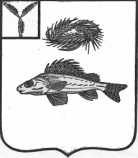 АДМИНИСТРАЦИЯДЕКАБРИСТСКОГО МУНИЦИПАЛЬНОГО ОБРАЗОВАНИЯЕРШОВСКОГО МУНИЦИПАЛЬНОГО РАЙОНАСАРАТОВСКОЙ ОБЛАСТИПОСТАНОВЛЕНИЕот 23.12.2019 г 				№ 85О мерах пожарной безопасности в многоквартирных, индивидуальных жилых домах находящихся на территории Декабристского муниципального образованияНа основании Федерального закона от 6 октября 2003 года № 131-ФЗ «Об общих принципах организации местного самоуправления в Российской Федерации», Федерального закона от 21 декабря 1994 года № 69-ФЗ «О пожарной безопасности», постановления Правительства Российской Федерации от 25 апреля 2012 года №390 «О противопожарном режиме», администрация Декабристского муниципального образования, ПОСТАНОВЛЯЕТ:1. Утвердить Инструкцию «О мерах пожарной безопасности в многоквартирных домах находящихся на территории Декабристского  муниципального образования» (приложение 1), «О мерах пожарной безопасности в индивидуальных жилых домах находящихся на территории Декабристского муниципального образования» (приложение 2).2. Утвердить Перечень первичных средств тушения пожаров, противопожарного инвентаря в многоквартирных и индивидуальных жилых домах находящихся на территории Декабристского муниципального образования(приложение 3).3. Утвердить Порядок привлечения сил и средств подразделений пожарной охраны для тушения пожаров на территории Декабристского муниципального образования (приложение 4).4. Довести информацию до населения, путем обнародования вспециально отведенных местах на официальном сайте.5. Контроль за исполнением настоящего постановления оставляю за собой.Глава Декабристского муниципального образования					М.А.ПолещукПриложение 1 к постановлениюадминистрации Декабристскогомуниципального образования от 23.12.2019.г № 85Инструкция«О мерах пожарной безопасности в многоквартирных домах находящихся на территории Декабристского муниципального образования»1. В многоквартирных домах запрещается:а) хранить и применять на чердаках, в подвалах и цокольных этажах легковоспламеняющиеся и горючие жидкости, порох, взрывчатые вещества, пиротехнические изделия, баллоны с горючими газами, товары в аэрозольной упаковке, целлулоид и другие пожаровзрывоопасные вещества и материалы;б) использовать чердаки, технические этажи, вентиляционные камеры и другие технические помещения для организации производственных участков, мастерских, а также для хранения продукции, оборудования, мебели и других предметов;г) устраивать в подвалах и цокольных этажах мастерские, а также размещать иные хозяйственные помещения, если нет самостоятельного выхода или выход из них не изолирован противопожарными преградами от общих лестничных клеток;д) снимать предусмотренные проектной документацией двери эвакуационных выходов из поэтажных коридоров, холлов, фойе, тамбуров и лестничных клеток, другие двери, препятствующие распространению опасных факторов пожара на путях эвакуации;е) производить изменение объемно-планировочных решений и размещение инженерных коммуникаций и оборудования, в результате которых ограничивается доступ к огнетушителям, пожарным кранам и другим системам обеспечения пожарной безопасности или уменьшается зона действия автоматических систем противопожарной защиты (автоматической пожарной сигнализации, стационарной автоматической установки пожаротушения, системы дымоудаления, системы оповещения и управления эвакуацией);з) проводить уборку помещений и стирку одежды с применением бензина, керосина и других легковоспламеняющихся и горючих жидкостей, а также производить отогревание замерзших труб паяльными лампами и другими способами с применением открытого огня;и) устраивать в лестничных клетках и поэтажных коридорах кладовые и другие подсобные помещения, а также хранить под лестничными маршами и на лестничных площадках вещи, мебель и другие горючие материалы;к) устанавливать в лестничных клетках внешние блоки кондиционеров.2. Приямки у оконных проемов подвальных и цокольных этажей зданий (сооружений) должны быть очищены от мусора и посторонних предметов.а) устраивать в тамбурах выходов (за исключением квартир и индивидуальных жилых домов) сушилки и вешалки для одежды, гардеробы, а также хранить (в том числе временно) инвентарь и материалы;б) фиксировать самозакрывающиеся двери лестничных клеток, коридоров, холлов и тамбуров в открытом положении (если для этих целей не используются устройства, автоматически срабатывающие при пожаре), а также снимать их;в) закрывать жалюзи или остеклять переходы воздушных зон в незадымляемых лестничных клетках;г) заменять армированное стекло обычным в остеклении дверей и фрамуг.3. Запрещается:а) эксплуатировать электропровода и кабели с видимыми нарушениями изоляции;б) пользоваться розетками, рубильниками, другими электроустановочными изделиями с повреждениями;в) обертывать электролампы и светильники бумагой, тканью и другими горючими материалами, а также эксплуатировать светильники со снятыми колпаками (рассеивателями), предусмотренными конструкцией светильника;г) пользоваться электроутюгами, электроплитками, электрочайниками и другими электронагревательными приборами, не имеющими устройств тепловой защиты, а также при отсутствии или неисправности терморегуляторов, предусмотренных конструкцией;д) применять нестандартные (самодельные) электронагревательные приборы;е) оставлять без присмотра включенными в электрическую сеть электронагревательные приборы, а также другие бытовые электроприборы, в том числе находящиеся в режиме ожидания, за исключением электроприборов, которые могут и (или) должны находиться в круглосуточном режиме работы в соответствии с инструкцией завода-изготовителя;ж) размещать (складировать) в электрощитовых (у электрощитов), у электродвигателей и пусковой аппаратуры горючие (в том числе легковоспламеняющиеся) вещества и материалы;з) использовать временную электропроводку, а также удлинители (сетевые фильтры)для питания электроприборов, не предназначенных для проведения аварийных и других временных работ.4. Запрещается:а) пользоваться неисправными газовыми приборами, а также устанавливать (размещать) мебель и другие горючие предметы, и материалы на расстояниименее 0,2 метра от бытовых газовых приборов по горизонтали и менее 0,7 метра - по вертикали (при нависании указанных предметов и материалов над бытовыми газовыми приборами).5. При эксплуатации систем вентиляции и кондиционирования воздуха запрещается:а) закрывать вытяжные каналы, отверстия и решетки;б) подключать к воздуховодам газовые отопительные приборы;в) выжигать скопившиеся в воздуховодах жировые отложения, пыль и другие горючие вещества.6. Слив легковоспламеняющихся и горючих жидкостей в канализационные сети (в том числе при авариях) запрещается.7. В квартирах, жилых комнатах общежитий и номерах гостиниц запрещается устраивать производственные и складские помещения для применения и хранения взрывоопасных, пожаро - взрывоопасных и пожароопасных веществ и материалов, изменять их функциональное назначение, в том числе при сдаче в аренду.8. Запрещается хранение баллонов с горючими газами в индивидуальных жилых домах, квартирах и жилых комнатах, а также на кухнях, путях эвакуации, лестничных клетках, в цокольных этажах, в подвальных и чердачных помещениях, на балконах и лоджиях.9. Газовые баллоны для бытовых газовых приборов (в том числе кухонных плит, водогрейных котлов, газовых колонок), за исключением 1 баллона объемом не более 5 литров, подключенного к газовой плите заводского изготовления, располагаются вне зданий в пристройках (шкафах или под кожухами, закрывающими верхнюю часть баллонов и редуктор) из негорючих материалов у глухого простенка стены на расстоянии не менее 5 метров от входов в здание, цокольные и подвальные этажи.10. При использовании бытовых газовых приборов запрещается:а) эксплуатация бытовых газовых приборов при утечке газа;б) присоединение деталей газовой арматуры с помощью искрообразующего инструмента;в) проверка герметичности соединений с помощью источников открытого пламени, в том числе спичек, зажигалок, свечей.11. Использование первичных средств пожаротушения, немеханизированного пожарного инструмента и инвентаря для хозяйственных и прочих нужд, не связанных с тушением пожара, запрещается.12. При обнаружении пожара или признаков горения в здании, помещении (задымление, запах гари, повышение температуры воздуха и др.) необходимо:а) оповестить жильцов соседних квартир;б) немедленно сообщить об этом по телефону(01; 010; 112) в пожарную охрану (при этом необходимо назвать адрес объекта, место возникновения пожара, а также сообщить свою фамилию);в) послать человека для встречи пожарных машин;г) плотно закрыть все двери, ведущие из квартир и коридоров в лестничные клетки;д) принять посильные меры по эвакуации людей и тушению пожара подручными средствами (вода, песок, огнетушитель и др.).Приложение 2 к постановлениюадминистрации Декабристского муниципального образования от 23.12.2019.г № 85Инструкция«О мерах пожарной безопасности в индивидуальных жилых домах находящихся на территории Декабристского муниципального образования»1. Собственниками индивидуальных жилых домов обеспечивается наличие на участках емкости (бочки) с водой(200 л) или огнетушителя.2. На период устойчивой сухой, жаркой и ветреной погоды, а также при введении особого противопожарного режима на территориях поселений, садоводческих, огороднических и дачных некоммерческих объединений граждан, осуществляются следующие мероприятия:а) введение запрета на разведение костров, проведение пожароопасных работ на определенных участках, на топку печей, кухонных очагов и котельных установок;б) подготовка для возможного использования в тушении пожаров имеющейся водовозной и землеройной техники;в) проведение соответствующей разъяснительной работы с гражданами о мерах пожарной безопасности и действиях при пожаре.3. Запрещается на территориях, прилегающих к жилым домам, а также к объектам садоводческих, огороднических и дачных некоммерческих объединений граждан, оставлять емкости с легковоспламеняющимися и горючими жидкостями, горючими газами.4. Запрещается на территориях поселений, садоводческих, огороднических и дачных некоммерческих объединений граждан устраивать свалки горючих отходов.5. Запрещается:а) хранить и применять на чердаках, в подвалахи цокольных этажах легковоспламеняющиеся и горючие жидкости, порох, взрывчатые вещества, пиротехнические изделия, баллоны с горючими газами, товары в аэрозольной упаковке, целлулоид и другие пожаро- взрывоопасные вещества и материалы;б) использовать чердаки, технические этажи, вентиляционные камеры и другие подсобные помещения для организации производственных участков, мастерских, а также для хранения продукции, оборудования, мебели и других предметов;в) устраивать в подвалах и цокольных этажах мастерские, а также размещать иные хозяйственные помещения, если нет самостоятельного выхода;г) проводить уборку помещений и стирку одежды с применением бензина, керосина и других легковоспламеняющихся и горючих жидкостей, а также производить отогревание замерзших труб паяльными лампами и другими способами с применением открытого огня;6. Приямки у оконных проемов подвальных и цокольных этажей жилых домов должны быть очищены от мусора и посторонних предметов.7. Запрещается прокладка и эксплуатация воздушных линий электропередачи (в том числе временных и проложенных кабелем) над горючими кровлями, навесами, а также открытыми складами (штабелями, скирдами и др.) горючих веществ, материалов и изделий.8. Запрещается:а) эксплуатировать электропровода и кабели с видимыми нарушениями изоляции;б) пользоваться розетками, рубильниками, другими электроустановочными изделиями с повреждениями;в) обертывать электролампы и светильники бумагой, тканью и другими горючими материалами, а также эксплуатировать светильники со снятыми колпаками (рассеивателями), предусмотренными конструкцией светильника;г) пользоваться электроутюгами, электроплитками, электрочайниками и другими электронагревательными приборами, не имеющими устройств тепловой защиты, а также при отсутствии или неисправности терморегуляторов, предусмотренных конструкцией;д) применять нестандартные (самодельные) электронагревательные приборы;е) оставлять без присмотра включенными в электрическую сеть электронагревательные приборы, а также другие бытовые электроприборы, в том числе находящиеся в режиме ожидания, за исключением электроприборов, которые могут и (или) должны находиться в круглосуточном режиме работы в соответствии с инструкцией завода-изготовителя;ж) размещать (складировать) в электрощитовых (у электрощитов), горючие (в том числе легковоспламеняющиеся) вещества и материалы;з) использовать временную электропроводку,а также удлинители (сетевые фильтры)для питания электроприборов, не предназначенных для проведения аварийных и других временных работ.9. Запрещается пользоваться неисправными газовыми приборами, а также устанавливать (размещать) мебель и другие горючие предметы, и материалы на расстояние менее  от бытовых газовых приборов по горизонтали и менее  - по вертикали (при нависании указанных предметов и материалов над бытовыми газовыми приборами).10. Запрещается эксплуатировать керосиновые фонари и настольные керосиновые лампы для освещения помещений в условиях, связанных с их опрокидыванием.Расстояние от колпака над лампой или крышки фонаря до горючих и трудногорючих конструкций перекрытия (потолка) должно быть не менее 70 сантиметров, а до стен из горючих и трудногорючих материалов - не менее 20 сантиметров.Настенные керосиновые лампы (фонари) должны иметь предусмотренные конструкцией отражатели и надежное крепление к стене.11. Слив легковоспламеняющихся и горючих жидкостей в канализационные сети, выгребные ямы (в том числе при авариях) запрещается.12. Запрещается стоянка автотранспорта на крышках колодцев пожарных гидрантов.13. Запрещается использовать для хозяйственных и (или) производственных целей запас воды, предназначенный для нужд пожаротушения.14. Запрещается использовать противопожарные расстояния между зданиями, сооружениями и строениями для складирования материалов, оборудования и тары, для стоянки транспорта и строительства (установки) зданий и сооружений, для разведения костров и сжигания отходов и тары.15. Собственники обеспечивают своевременную очистку дворов, придомовых территорий от горючих отходов, мусора, тары, опавших листьев и сухой травы.Не допускается сжигать отходы и тару в местах, находящихся на расстоянии менее 50 метров от жилых и нежилых строений.16. Запрещается хранение баллонов с горючими газами в индивидуальных жилых домах, а также на кухнях, летних кухнях, путях эвакуации, в цокольных этажах, в подвальных и чердачных помещениях, на балконах и лоджиях.17. Газовые баллоны для бытовых газовых приборов (в том числе кухонных плит, водогрейных котлов, газовых колонок), за исключением 1 баллона объемом не более 5 литров, подключенного к газовой плите заводского изготовления, располагаются вне зданий в пристройках (шкафах или под кожухами, закрывающими верхнюю часть баллонов и редуктор) из негорючих материалов у глухого простенка стены на расстоянии не менее 5 метров от входов в здание, цокольные и подвальные этажи.18. Пристройки и шкафы для газовых баллонов должны запираться на замок и иметь жалюзи для проветривания, а также предупреждающие надписи "Огнеопасно. Газ".19. У входа в индивидуальные жилые дома (входных калиток), а также в подсобных зданиях и помещениях, в которых применяются газовые баллоны, размещается предупреждающий знак пожарной безопасности с надписью "Огнеопасно. Баллоны с газом".20. При использовании бытовых газовых приборов запрещается:а) эксплуатация бытовых газовых приборов при утечке газа;б) присоединение деталей газовой арматуры с помощью искрообразующего инструмента;в) проверка герметичности соединений с помощью источников открытого пламени, в том числе спичек, зажигалок, свечей.21. Запрещается устраивать в помещениях для скота и птицы мастерские, склады и стоянки автотранспорта, тракторов, сельскохозяйственной техники, а также производить какие-либо работы, не связанные с обслуживанием скота.22. В личных подсобных хозяйствах, животноводческих фермах при наличии 20 и более голов крупного рогатого скота необходимо применять групповой способ привязи.23. Запрещается хранение грубых кормов в чердачных помещениях для содержания скота, если:а) кровля фермы выполнена из горючих материалов;б) деревянные чердачные перекрытия со стороны чердачных помещений не обработаны огнезащитными составами;в) электропроводка на чердаке проложена без защиты от механических повреждений;г) отсутствует ограждение дымоходов по периметру на расстоянии 1 метра.24. При устройстве и эксплуатации электрических брудеров (электрических теплонагревателей) необходимо соблюдать следующие требования:а) расстояние от теплонагревательных элементов до подстилки и горючих предметов должно быть по вертикали не менее 80 сантиметров и по горизонтали не менее 25 сантиметров;б) нагревательные элементы должны быть заводского изготовления и устроены таким образом, чтобы исключалась возможность выпадания раскаленных частиц. Применение открытых нагревательных элементов не допускается;в) обеспечение брудеров электроэнергией осуществляется по самостоятельным линиям от распределительного щита. У каждого брудера должен быть самостоятельный выключатель;г) распределительный щит должен иметь рубильник для обесточивания всей электрической сети, а также устройства защиты от короткого замыкания, перегрузки и др.;д) температурный режим под брудером должен поддерживаться автоматически.25. Передвижные ультрафиолетовые установки и их электрооборудование устанавливается на расстояние не менее 1 метра от горючих материалов.Провода, идущие к электробрудерам и ультрафиолетовым установкам, прокладываются на высоте не менее 2,5 метра от уровня пола и на расстоянии 10 сантиметров от горючих конструкций.26. При проведении огневых работ необходимо:а) перед проведением огневых работ провентилировать помещения, в которых возможно скопление паров легковоспламеняющихся и горючих жидкостей, а также горючих газов;б) обеспечить место проведения огневых работ первичными средствами пожаротушения (огнетушителем, ящиком с песком емкостью 0,5 куб. метра, 2 лопатами, ведром с водой);в) плотно закрыть все двери, соединяющие помещения, в которых проводятся огневые работы, с другими помещениями, открыть окна;г) осуществлять контроль за состоянием парогазовоздушной среды в технологическом оборудовании, на котором проводятся огневые работы, и в опасной зоне;27.Место проведения огневых работ очищается от горючих веществ и материалов в радиусе 5м. при работе на земле; 10м. на высоте до 4м.28. Находящиеся в радиусе зоны очистки территории строительные конструкции, настилы полов, отделка и облицовка, а также изоляция и части оборудования, выполненные из горючих материалов, должны быть защищены от попадания на них искр металлическим экраном, асбестовым полотном или другими негорючими материалами и при необходимости политы водой.29. Место для проведения сварочных и резательных работ в помещениях, в конструкциях которых использованы горючие материалы, ограждается сплошной перегородкой из негорючего материала. При этом высота перегородки должна быть не менее 1,8 метра, а зазор между перегородкой и полом - не более 5 сантиметров. Для предотвращения разлета раскаленных частиц указанный зазор должен быть огражден сеткой из негорючего материала с размером ячеек не более 1 x 1 миллиметр.30. При проведении огневых работ запрещается:а) приступать к работе при неисправной аппаратуре;б) производить огневые работы на свежеокрашенных горючими красками (лаками) конструкциях и изделиях;в) использовать одежду и рукавицы со следами масел, жиров, бензина, керосина и других горючих жидкостей;г) производить работы на аппаратах и коммуникациях, заполненных горючими и токсичными веществами, а также находящихся под электрическим напряжением;д) проводить огневые работы одновременно с устройством гидроизоляции и пароизоляции на кровле, монтажом панелей с горючими и трудногорючими утеплителями, наклейкой покрытий полов и отделкой помещений с применением горючих лаков, клеев, мастик;е) допускать соприкосновение электрических проводов с баллонами со сжатыми, сжиженными и растворенными газами;и других горючих материалов.31. Использование первичных средств пожаротушения, немеханизированного пожарного инструмента и инвентаря для хозяйственных и прочих нужд, не связанных с тушением пожара, запрещается.32. При обнаружении пожара или признаков горения в здании, помещении (задымление, запах гари, повышение температуры воздуха и др.) необходимо:а) оповестить жильцов соседних домов;б) немедленно сообщить об этом по телефону(01; 010; 112) в пожарную охрану (при этом необходимо назвать адрес объекта, место возникновения пожара, а также сообщить свою фамилию);в) послать человека для встречи пожарных машин;г)плотно закрыть все двери, ведущие из дома;д) принять посильные меры по эвакуации людей и тушению пожара подручными средствами (вода, песок, огнетушитель и др.).Приложение 3 к постановлениюадминистрации Декабристского муниципального образования от 23.12.2019.г № 85Переченьпервичных средств тушения пожаров, противопожарного инвентаря в многоквартирных и индивидуальных жилых домах находящихся на территории Декабристского муниципального образованияВ целях обеспечения первичных мер пожарной безопасности в индивидуальных домах, квартирах граждан, своевременного обнаружения и оповещения о пожаре и его тушения на его первоначальной стадии собственнику (пользователю) жилых помещений и строений рекомендуется иметь первичные средства пожаротушения и противопожарный инвентарь в помещениях и строениях, находящихся в собственности (пользовании), согласно прилагаемого перечня:Огнетушители должны содержаться согласно паспорта и инструкции по эксплуатации, вовремя перезаряжаться.Для своевременного обнаружения пожара в квартирах и индивидуальных жилых домах, быстрой эвакуации людей рекомендуется установка в жилых помещениях и строениях автономных дымовых пожарных извещателей.Приложение 4 к постановлениюадминистрации Декабристского муниципального образования от 23.12.2019г № 85Порядокпривлечения сил и средств подразделений пожарной охраны для тушения пожаров на территории Декабристского муниципального образования.№ п/пВид жилого помещенияНаименование первичных средств тушения пожаров, противопожарного инвентаря1.Многоквартирные дома (квартиры)Огнетушитель 1шт.2.Индивидуальные жилые дома (одно и двух этажные)1 ёмкость с водой 200 литров (в летнее время), ящик с песком, 1 огнетушитель, 1 топор, 2 ведра,1 лопата, 1 лестница№ п/пНаименование подразделения пожарной охраныАдрес нахождения подразделения пожарной охраныСпособы вызова подразделения пожарной охраныТерритория закрепленная за подразделением пожарной охраны (район выезда)1.ПЧ - 40г.Ершов01,5-33-90п.Целинный; п.Новый; п.Орловка; п.Мирный; с.Рефлектор; с.Михайловка; с.Большеузенка 2.Зил 130Мотопомпа п.Целинныйс.Рефлектор5-59-81п.Целинный; п.Новый; п.Орловка; п.Мирный; с.Рефлектор; с.Михайловка; с.Большеузенка